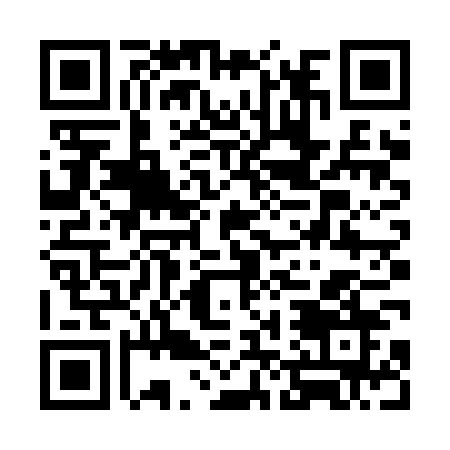 Ramadan times for Calbayog City, PhilippinesMon 11 Mar 2024 - Wed 10 Apr 2024High Latitude Method: NonePrayer Calculation Method: Muslim World LeagueAsar Calculation Method: ShafiPrayer times provided by https://www.salahtimes.comDateDayFajrSuhurSunriseDhuhrAsrIftarMaghribIsha11Mon4:414:415:5111:523:115:525:526:5812Tue4:414:415:5111:513:115:525:526:5813Wed4:404:405:5011:513:105:525:526:5814Thu4:394:395:5011:513:105:525:526:5815Fri4:394:395:4911:503:095:525:526:5816Sat4:384:385:4811:503:095:525:526:5817Sun4:374:375:4811:503:085:525:526:5818Mon4:374:375:4711:503:085:525:526:5919Tue4:364:365:4611:493:075:525:526:5920Wed4:364:365:4611:493:075:525:526:5921Thu4:354:355:4511:493:065:525:526:5922Fri4:344:345:4411:483:065:535:536:5923Sat4:344:345:4411:483:055:535:536:5924Sun4:334:335:4311:483:045:535:536:5925Mon4:324:325:4311:483:045:535:536:5926Tue4:324:325:4211:473:035:535:536:5927Wed4:314:315:4111:473:035:535:536:5928Thu4:304:305:4111:473:025:535:536:5929Fri4:294:295:4011:463:015:535:536:5930Sat4:294:295:3911:463:015:535:536:5931Sun4:284:285:3911:463:005:535:536:591Mon4:274:275:3811:452:595:535:537:002Tue4:274:275:3711:452:595:535:537:003Wed4:264:265:3711:452:585:535:537:004Thu4:254:255:3611:452:575:535:537:005Fri4:254:255:3611:442:575:535:537:006Sat4:244:245:3511:442:565:535:537:007Sun4:234:235:3411:442:555:535:537:008Mon4:234:235:3411:432:545:535:537:009Tue4:224:225:3311:432:545:535:537:0010Wed4:214:215:3311:432:535:535:537:01